AGUILA AG220 COFFEE MACHINE INSTALLATION GUIDEDimensions and placement of the machine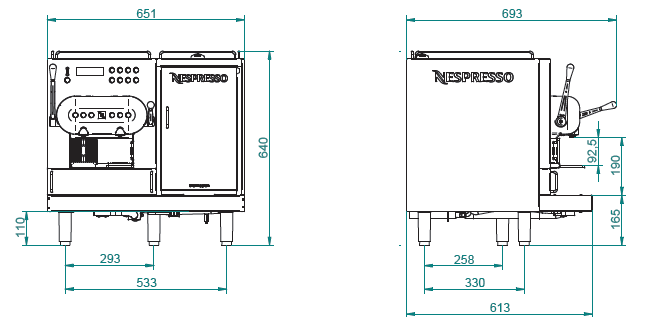 A free space of at least 50 mm is required around all sides of the machine's casing to ensure proper heat dissipation and service access.The surface on which the coffee machine will stand must have a centrally located hole for the drainage hose.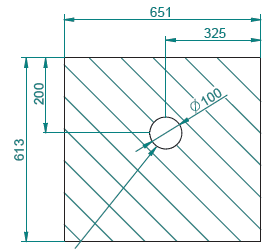 The placement of the machine must be level, stable, horizontal, and sufficiently robust to support the weight of the machine – 80 kg (max 100 kg).The installation site should provide good ventilation. Ambient temperature should be between 16ºC - 32°C. Installation inside buildings only. Use in open spaces is not permitted.The machine must not be placed on hot or heated surfaces.Space must be provided near the machine for an external water filter (cylinder 530 mm high and 130 mm in diameter).NOTE! For preparing milk-based beverages, the machine uses cold milk at a temperature of 5 ºC. The refrigerator in the machine only maintains the milk temperature at this level. Therefore, it is required that the customer has a refrigerator that can cool the milk to 5 ºC.Electrical SupplyThere are two versions of the Aguila machine available: single-phase and three-phase.The power connection must be equipped with a detachable socket or, if hardwired, a switch on all phases to allow for complete disconnection of power.The power source should be independent, dedicated only to this machine, with the current capacity specified above to avoid voltage drops under full load.Water SupplyThe Aguila machine is designed for direct water connection.Cold water supply with a 3/8” connection, a cut-off water tap required.The distance from the machine to the filter, and from the filter to the connection, should not exceed 1.5 m.Water pressure from 2 to 4 bars. If higher, a pressure reducer installation is necessary.


(The diagram shows Aguila 420).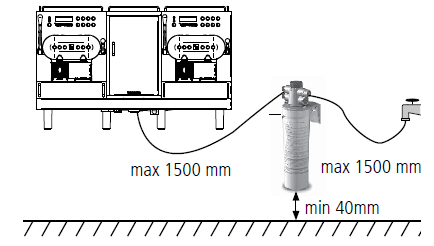 Water Drainage (wastewater)The machine during operation discharges water and wastewater associated with the cleaning and rinsing process.Provision must be made for the disposal of this water and wastewater centrally, under the machine, through the drainage hose via a hole in the countertop, into the sewer system.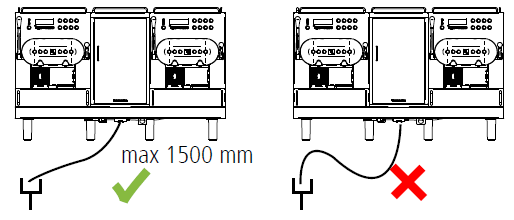 On behalf of the Client, I confirm, That the installation site meets the above conditions.[Place, Date]			 [Name]			 [Signature]ModelRequired VoltageMaximum Power ConsumptionMaximum Supply CurrentAG220/1220V - 240V  (1 faza)3800W15,8 AAG220/3380V - 415V  (3 fazy)4800W9,1 A /per phase